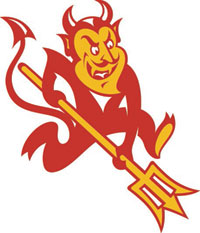 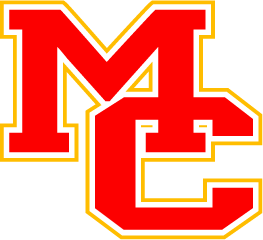 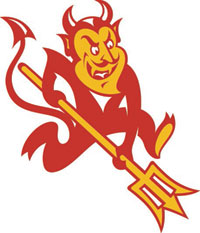 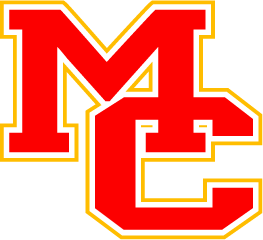 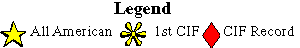 C. Giles, K. Ricks,               K. Hatch, T. Bate1:26.5993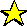 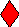 1L. Keating, M. Toetter,  J.Fox, L. Gharbaoui1:37.5617T. Kidd, D. Sultz     J. Weber, G. Schenk1:27.9013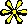 2M. Toetter, L. KeatingM. Abouchabki, L. Gharbaoui1:38.5116C.Evangelista,J.Danzer    V.Townsend,G.Schenk1:28.51143S. Chaturvedi, K. Evans,   N. Bustamante, D. Jones1:38.9611N. Hong, D. Sultz,                   R. Enshaie, D. Ettelson1:28.61114E. Bigbie, J. Schmidbauer, H. Ettelson, W. Spence1:39.0905C. Giles, B. Kremers,           T. Bate, M. Stackle1:29.02915S. Chaturvedi, S. Hughes,     J. Gormaly, D. Jones1:39.3512J. Ferrell, C. Ropp    V. Townsend, J. Danzer1:29.07166D. Spence, C. Webb,          H. Ettelson, W. Spence1:39.4006C. Kidd, K. Bulda,       E.Smith, J. Danzer1:29.08177J. Schmidbauer, C. Webb,   D. Spence, H. Ettelson1:39.5307N. Hong, D. Sultz,                   T. Kidd, G. Schenk1:29.37128H. Crompton, K. Ricks,        E. McLeod, M. Crompton1.39.7796C. Kidd, T. Spiking, E. Gent, E. Smith1:29.38189S. Carrier, M. Abouchabki, I. Provines, S. Hughes1:40.0615K. Ricks, K. Hall,                   J. Winspear, M. Doorly1:29.869510K. Rogers, C. Camarillo,     C. Ellis, W. Spence1:40.3003L. McLeod, C. Menestrina,   R. Mattson, S. Garceau1:29.949811H. Crompton, G. Volpe,       H. Crompton, K. Ricks1:40.4894D. Ettelson, C. Gallardo,        H. VanderLinde, T. Sultz1:30.280812L. Lam, K. Kidd, M. Abouchabki, L Gharbaoui1:40.5518D. Ettelson, P. Nowak,        C. Gallardo, M. Rawls1:30.790913N. Orie, J. Gormaly    I. Provines, S. Hughes1:40.6913J. Poirer, K. Hall,                  C. Menestrina, S. Garceau1:31.019714S.Carrier,J.Gormaly    I.Provines,S.Hughes1:40.9414Br. Felloney, K. Hall,           C. Menestrina, S. Garceau1:31.459715D. Jones, N. Bustamante,    T. Bugg, D. Spence1:41.4209J. Poirer, K. Hall,                 S. Garceau, Br. Felloney1:31.459716H. Crompton, G. Volpe,       M. Crompton, J. Lee1:41.9695K. Ricks, P. Bari,                   T. Bate, K. Hatch1:31.609317K. Rogers, L. O’Brien,         A. Vasko, C. Ellis1:42.7501R. Enshaie, N. Hong,           G. Still, D. Fan1:31.771018D. Shafir, M. Ricks,               I. Condella, E. O’Kane1:43.0898S. Dorr, H. VanderLinde,     C. Gallardo, T. Sultz1:32.020719K. Rogers, E. Yamamoto,    C. Clayton, C. Ellis1:43.3802K. Bulda, C. Ropp,   J. Ferrell, V. Townsend1:32.421520J. Lo, E. Bigbie,                    K. Reed, E. Vasko1:43.6504K. Ricks, R. Peddycord,      M. Doorly, P. Bari1:32.439421V. Evans, N. Bustamante,   T. Bugg, J. Schmidbauer1:43.6708J. Liu, B. Williams,               M. Borokhov, S. Blyleven1:32.830122M. Ricks, R. Harton,             J. Bourland, E. O’Kane1:44.1197S. Blyleven, J. Liu,               A. Gray, M. Borkohov1:33.290123A.Dabasinskas, L. Lam,L. Kapp, M. Vega1:44.2516Bl. Felloney, J. Winspear,     K. Ricks, M. Doorly1:33.409524K. Ricks, G. Volpe,                  E. McLeod, M. Crompton1:44.3496J. Poirer, K. Hall, C. Menestrina, Br. Felloney1:33.499725A. Dabasinskas, M. Vega, M. Abouchabki, L. Lam1:44.3817